Stredná odborná škola techniky a služieb, Tovarnícka 1609, Topoľčany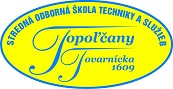 INDIVIDUÁLNY UČEBNÝ  PLÁNŠTUDIJNÝ PORIADOK A ORGANIZAČNÉ ZABEZPEČENIEZákladné ustanovenia1. Študijný poriadok a organizačné zabezpečenie boli vypracované podľa zákona    č. 245/2008 o výchove a vzdelávaní (školského zákona).2. Jeho cieľom je stanoviť podmienky štúdia podľa individuálneho učebného plánu (IUP)     v SOŠ TaS Topoľčany.3. Vzdelávanie podľa individuálneho učebného plánu (IUP)  je povolené riaditeľom školy       podľa § 5  písm. 4 ods. d) Zákona o štátnej správe v školstve a školskej samospráve     č.  596/2003 Z.z  a o zmene a doplnení niektorých zákonov  a v súlade § 26 zákona      č. 245/2008 o výchove  a vzdelávaní (školského zákona).4. Uchádzač sa stane žiakom študujúcim podľa individuálneho študijného plánu na základe     žiadosti plnoletého žiaka alebo jeho zákonného zástupcu s doloženým príslušným     potvrdením o dôvode žiadosti, po prejednaní  jeho žiadosti Gremiálnou poradou riaditeľa    školy a až po vydanom „rozhodnutí riaditeľa školy“ pre daný školský rok.5. Žiak po prijatí rozhodnutia zaslaného školou, navštívi školu osobne, aby bol  informovaný     o podmienkach štúdia a na konzultáciách s učiteľmi, ktorí ho budú v danom klasifikačnom     období klasifikovať sa oboznámi s rozsahom učiva z ktorého bude na komisionálnych     skúškach skúšaný.      Pri prvom kontakte je oboznámený s individuálnym učebným plánom. Dohodne si tiež     termíny komisionálnych skúšok s triednym učiteľom, ktoré mu  budú následne záväzne     určené riaditeľom školy.6. Školský rok má dve klasifikačné obdobia. Klasifikačné obdobie je ukončené klasifikáciou     žiaka z predmetov, ktoré sú predpísané učebným plánom príslušného školského      vzdelávacieho programu.7. Na konci klasifikačného obdobia sa žiakovi vydá vysvedčenie.8. Nakoľko škola zasiela žiakovi študujúcemu podľa IUP rozhodnutia a iné oznámenia poštou,      je povinný uviesť aktuálnu korešpondenčnú adresu a preberať si tieto zásielky. V prípade, že žiakovi nebude možné pravidelne doručovať zásielky, riaditeľ školy zruší vzdelávanie žiaka podľa IUP a žiak bude môcť pokračovať dennou formou.         2. Povinnosti študenta1. Študent dodržiava pokyny zástupcu riaditeľa pre teoretické vyučovanie a triedneho    učiteľa, ktorí sú zodpovední za agendu žiakov, študujúcich podľa IUP.2. Študent sa oboznámi s učebným plánom, ktorý určuje absolvovanie predpísaných       povinných vyučovacích predmetov v príslušnom klasifikačnom období. 3. Za používanie učebníc, poskytnutie učebných pomôcok, študijných materiálov a     pod. študent uhradí zálohu vo výške 10 eur – vratnú po skončení príslušného     klasifikačného obdobia alebo celého štúdia a vrátení všetkých poskytnutých pomôcok. 4. Zálohu študent uhradí najneskôr do 31.septembra zodpovednému zástupcovi     školy, ktorý o tom vystaví príjmový doklad.5. Oboznámenie sa so znením študijného poriadku študent potvrdí svojím podpisom.         3. Komisionálna skúška v štúdiu podľa IUP1. Organizáciu komisionálnej skúšky zabezpečuje triedny učiteľ a predkladá        zodpovednému zástupcovi riaditeľa. Koná sa v súlade s § 57 ods.1, písm. f. a podľa č.24     Metodického pokynu MŠ VVaŠR č.21/2011 na hodnotenie a klasifikáciu žiakov SŠ.  2. Skúška z každého predmetu pozostáva z úloh, určených predmetovou komisiou     pre príslušný predmet, pre príslušný odbor a ročník. Súčasťou protokolu o skúške       v prílohe je a/ zadanie úloh so stupnicou bodového hodnotenia a ich klasifikáciou,      b/ vypracovanie úloh žiakom, c/ oznámenie o výsledku. Skúška môže mať aj     písomnú časť, ktorá sa hodnotí osobitne.3. Študent má pred ústnou odpoveďou v závislosti od náročnosti úloh 15-20 minút na    písomnú prípravu.4. Skúška prebieha formou riadeného rozhovoru, počas ktorého študent odpovedá     na doplňujúce otázky skúšajúceho, prípadne ďalších členov komisie. Odpoveď     trvá 10- 15 min.5. Študent je povinný riadne a v deň skúšky ospravedlniť svoju neúčasť na skúške.6. Neúčasť na skúške triedny učiteľ ospravedlní iba v prípade, ak je doložená    hodnoverným dokladom (potvrdenie lekára o práceneschopnosti, úradné     potvrdenie o účasti na pohrebe a pod).7. Neospravedlnená neúčasť na skúške sa zapisuje do protokolu o komisionálnej     skúške ako „nezúčastnil sa“ a skúška z predmetu sa klasifikuje známkou      „nedostatočný“.8. V odôvodnených prípadoch môže byť študentovi povolený náhradný termín     skúšky, o ktorý študent písomne požiada najneskôr do 3 dní po riadnom termíne     skúšky. Náhradný termín povolí riaditeľ školy iba v jednotlivých prípadoch tým       študentom, ktorý dodržia vyššie uvedený postup.9.  Ak je študent klasifikovaný na komisionálnej skúške známkou „nedostatočný“    v druhom klasifikačnom období, musí písomne požiadať riaditeľa školy o      umožnenie opravnej skúšky za uvedené obdobie. Ak tak neurobí do 3 dní od     konania skúšky, na vysvedčení bude uvedený celkový prospech „neprospel“.     Študent má v takomto prípade možnosť písomne požiadať riaditeľa školy do     15.septembra školského roka nasledujúceho po školskom roku v ktorom žiak     neprospel o opakovanie ročníka. V prípade, že tak neurobí, bude jeho štúdium     považované za ukončené.10. V prípade, že žiak sa nezúčastní 2 a viacerých komisionálnych skúšok bez riadneho      ospravedlnenia v danom klasifikačnom období, považuje sa to o nezáujem o štúdium      a riaditeľ školy vyzve žiaka na ukončenie štúdia.Platnosť : od 01.09.2017